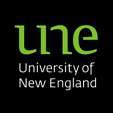 The student/s identified herein have had their award/s conferred by the University where one or more details of the award are incorrect and they must be corrected. (provide explanation for each student)That the (insert Pro Vice Chancellor Academic Innovation or Deputy Vice Chancellor Research or Vice-Chancellor and Chief Executive Officer), correct the award/s, as detailed in the attached document, forwith.Signature								Date					Director Student SuccessBy my authority as (insert Pro Vice Chancellor Academic Innovation or Deputy Vice Chancellor Research or Vice-Chancellor and Chief Executive Officer), I correct the award/s as listed on this day (insert date).Signature								Date					Pro Vice-Chancellor (Academic) orPro Vice-Chancellor (Research) orVice-Chancellor and Chief Executive Officer